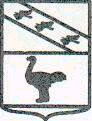 Администрация города ЛьговаКурской областиПОСТАНОВЛЕНИЕот    05.06.2023 г. №  851О внесении изменений в постановление Администрации города Льгова Курской области от 15.06.2021 №680 «О создании муниципального опорного центра дополнительного образования «Город Льгов» Курской области        Для достижения целей, показателей и результатов отдельных мероприятий федеральных проектов, входящих в состав национального проекта «Образование» в рамках государственной программы Российской Федерации «Развитие образования», утвержденной постановлением Правительства Российской Федерации от 26 декабря 2017 года №1642, во исполнение постановления администрации   Курской области от 15.08.2019г. № 765-па «О реализации мероприятий по внедрению целевой модели развития региональной системы дополнительного образования детей в Курской области», в соответствии с Федеральным законом от 13.07.2020 № 189-ФЗ «О государственном (муниципальном) социальном заказе на оказание государственных (муниципальных) услуг в социальной сфере» (далее – Федеральный закон),  Постановлением Администрации города Льгова Курской области от 27.02.2023 № 295 «Об организации оказания муниципальных услуг в социальной сфере при формировании муниципального социального  заказа на оказание муниципальных услуг в социальной сфере на территории муниципального образования «Город Льгов» Курской области» Администрация муниципального образования «Город Льгов» Курской области в целях осуществления организационного, методического и аналитического сопровождения и мониторинга развития системы дополнительного образования детей, а также ввиду фактического создания и функционирования, Администрация города Льгова Курской области ПОСТАНОВЛЯЕТ:1. Внести в Приложение № 2 «Положение о муниципальном опорном центре дополнительного образования детей муниципального образования «Город Льгов» Курской области» к Постановлению Администрации города Льгова Курской области от 15.06.2021 № 680 «О создании муниципального опорного центра дополнительного образования детей на территории муниципального образования «Город Льгов» Курской области» следующие изменения: пункт 4.1 раздел IV «Функции МОЦ» дополнить абзацем следующего содержания:«-осуществляет ведение реестра получателей социального сертификата на получение муниципальной услуги в социальной сфере».2. Постановление вступает в силу со дня его официального опубликования.Глава города Льгова                                                       А. С. Клемешов